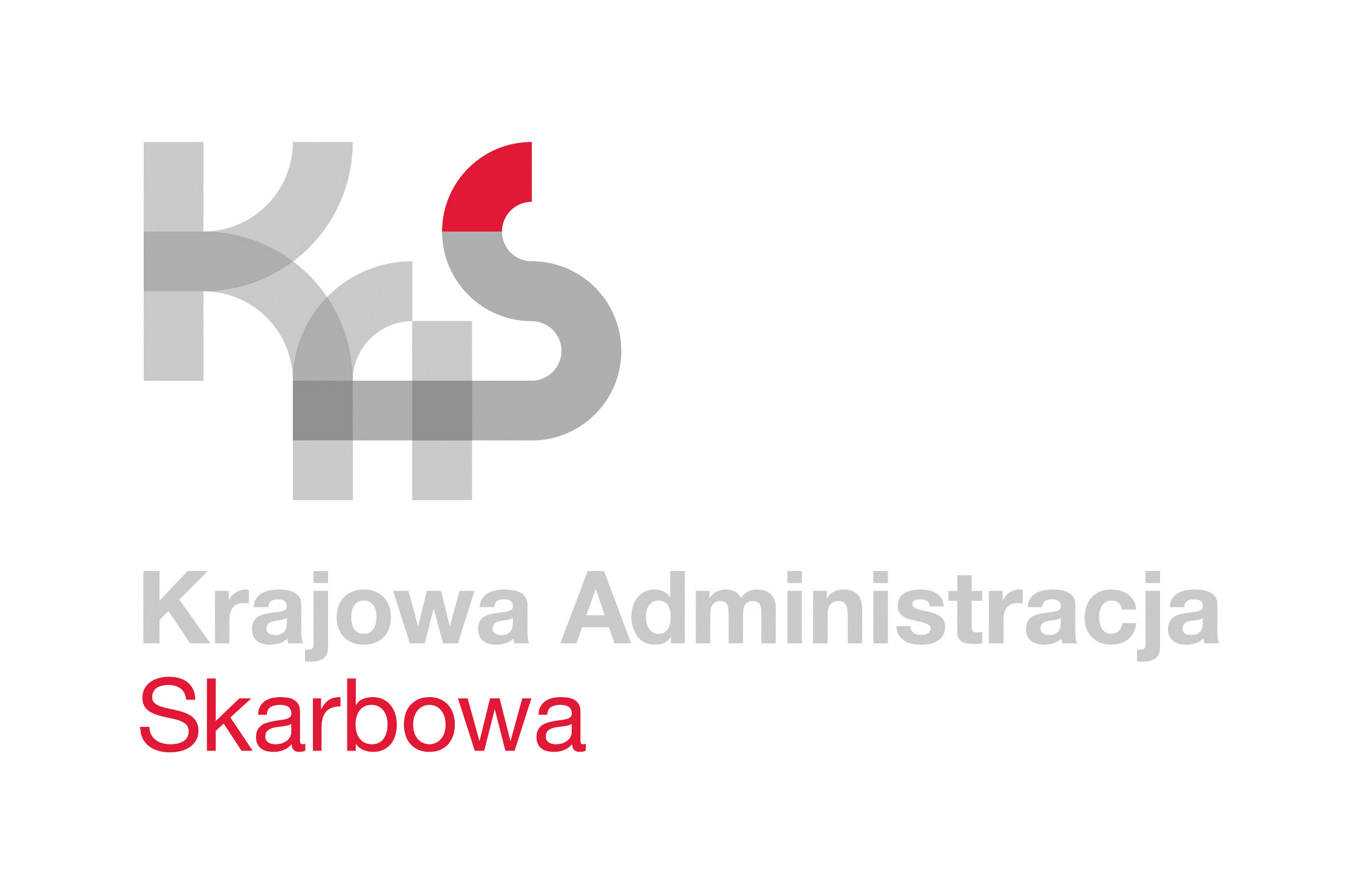 IZBA ADMINISTRACJI SKARBOWEJ 
W ŁODZI                      Łódź, 26 kwietnia 2023 rokuUNP:		1001-23-050032
Sprawa:	Dostawa i montaż urządzeń klimatyzacyjnychw budynkach jednostek administracji skarbowej województwa łódzkiegoZnak sprawy:	1001-ILN-1.261.6.2023.8
Kontakt:	Aleksandra Siedlecka – starszy inspektortel. 42 28 99 768e-mail: aleksandra.siedlecka@mf.gov.pl ZAPROSZENIE DO ZŁOŻENIA OFERTYZapraszam do złożenia oferty w postępowaniu o udzielenie zamówienia publicznego, prowadzonego z wyłączeniem przepisów ustawy z dnia 11 września 2019 roku - Prawo zamówień publicznych (t.j. Dz. U. z 2022 r., poz. 1710 ze zm.) – zwanej dalej „ustawą  Pzp”, ponieważ wartość niniejszego zamówienia jest niższa od kwoty 130 000 złotych.Przedmiotem zamówienia jest dostawa urządzeń klimatyzacyjnych wraz z montażem 
i uruchomieniem w budynkach jednostek administracji skarbowej województwa łódzkiego. Zamówienie zostało podzielone na 2 części, odpowiednio dla:Łódzkiego Urzędu Celno-Skarbowego, zlokalizowanego w Łodzi, przy ul. Ustronnej 3/9 (parter – pokoje nr 17a, piętro II – pokoje nr 213, 214) – część 1 zamówienia;Łódzkiego Urzędu Celno-Skarbowego, zlokalizowanego w Łodzi, przy ul. Św. Teresy 106 (piętro I – serwerownia) – część 2 zamówienia.Szczegółowy zakres zamówienia określono w opisie przedmiotu zamówienia oraz 
w projektach umów, stanowiących załączniki nr 2, 3 i 4 do zaproszenia.Termin realizacji zamówienia określa się od dnia zawarcia umowy do 31 maja 2023 roku.Zamawiający dopuszcza złożenie ofert na jedną bądź dwie części zamówienia. Cenę za realizację przedmiotu zamówienia Wykonawca zobowiązany jest wskazać 
w formularzu ofertowym stanowiącym załącznik nr 1 do niniejszego zaproszenia. 
Cena podana w formularzu ofertowym zawiera wszystkie koszty związane z realizacją przedmiotu zamówienia, w tym koszty dojazdu.Przy wyborze oferty Zamawiający będzie się kierował wyłącznie kryterium ceny zgodnie
z poniższym wzorem:Cn - najniższa cena brutto spośród ocenianych ofert,Co - cena brutto oferty ocenianej,C - ilość punktów w kryterium cena.Przed przygotowaniem i złożeniem oferty Zamawiający wymaga przeprowadzenia przez Wykonawców wizji lokalnej miejsca dostawy urządzeń klimatyzacyjnych wraz z ich instalacją oraz montażem, w celu pozyskania wszelkich danych mogących być przydatnymi do przygotowania oferty oraz realizacji przedmiotu umowy. 
Koszty związane z udziałem w wizji lokalnej (np. koszty podróży, noclegu itp.) poniesie Wykonawca. Należy udokumentować wizję lokalną składając podpis na protokole, którym dysponują osoby wskazane do kontaktu w poszczególnych jednostkach – załącznik nr 5.Przeprowadzenie wizji lokalnej możliwe będzie do dnia upływu składania ofert 
od poniedziałku do piątku w godzinach 8:00 – 15:00. Termin wizji należy uzgodnić telefonicznie, najpóźniej na dzień przed planowaną wizytą, z osobami wskazanymi
do kontaktu:Pani Małgorzata Stankiewicz, tel. 42 68 97 924 – dla części 1 zamówienia;Pan Łukasz Obuchowski, tel. 42 61 62 524 – dla części 2 zamówienia.Oferta powinna składać się z:wypełnionego i podpisanego formularza ofertowego, podpisanej klauzuli informacyjnej dotyczącej przetwarzania danych osobowych,potwierdzenia posiadania polisy ubezpieczeniowej na kwotę co najmniej 50 000,000 złotych (słownie: pięćdziesiąt tysięcy złotych 00/100),aktualnego zaświadczenia/certyfikatu f-gazowego dla przedsiębiorstw wydanego przez Urząd Dozoru Technicznego, zgodnie z wymaganiami ustawy z dnia 15 maja 2015 r. o substancjach zubożających warstwę ozonową oraz o niektórych fluorowanych gazach cieplarnianych (Dz. U. z 2020 r. poz. 2065) – dalej zwaną ustawą f-gazową,aktualnego świadectwa/certyfikatu f-gazowego, wydanego przez Urząd Dozoru Technicznego, zgodnie z wymaganiami ustawy f-gazowej – wymagany jest stosowny dokument w stosunku do co najmniej 1 osoby wyznaczonej docelowo przez Wykonawcę do montażu i instalacji urządzeń,certyfikatu autoryzowanego instalatora dla montowanego urządzenia,aktualnego świadectwa/certyfikatu uprawnień SEP D1 i E1 dla przynajmniej jednej osoby, która będzie wykonywała montaż urządzeń objętych zamówieniem.Ewentualne użyte przez Zamawiającego w opisie przedmiotu zamówienia znaki towarowe, nazwy producentów, nazwy materiałów należy rozumieć jako przykład jakościowy, który ma na celu wskazanie oczekiwanego standardu. Zamawiający dopuszcza składanie ofert równoważnych, gdzie towar równoważny oznacza asortyment o nie gorszych parametrach technicznych niż wskazane w zakresie zamówienia.Oferta, powinna być składana pod rygorem nieważności, w formie elektronicznej opatrzonej kwalifikowanym podpisem elektronicznym, podpisem zaufanym lub podpisem osobistym 
na adres: e-mail: nieruchomosci.ias.lodz@mf.gov.pl. Dopuszcza się również możliwość złożenia oferty w postaci papierowej, wówczas ofertę winno się dostarczyć do siedziby Zamawiającego pod adres: Izba Administracji Skarbowej w Łodzi, al. T. Kościuszki 83, 90-436 Łódź, pok. 1 (kancelaria) w terminie do 8 maja 2023 roku do godz. 10:00. Oferta składana w formie papierowej powinna być umieszczona w nieprzejrzystym opakowaniu (zamkniętej kopercie) w sposób gwarantujący zachowanie poufności jej treści oraz zabezpieczający jej nienaruszalność do terminu otwarcia ofert, oznakowanym
w następujący sposób:„Oferta w postępowaniu o udzielenie zamówienia publicznegow przedmiocie dostawy urządzeń klimatyzacyjnych wraz z montażem i uruchomieniem
 w budynkach jednostek administracji skarbowej województwa łódzkiego dla części …. zamówienia”.Wykonawca ma prawo złożyć tylko jedną ofertę na daną część przedmiotowego postępowania.Otwarcie ofert obędzie się 8 maja 2023 roku o godz. 13:00 w siedzibie Zamawiającego znajdującej się w Łodzi przy ul. Edwarda Gibalskiego 2/4, pok. nr 2. Stawiennictwo nie jest obowiązkowe.Zamawiający zastrzega sobie możliwość unieważnienia postępowania bez podania przyczyny.Zgodnie z zasadą pisemności postępowania, ewentualne pytania w sprawie przedmiotowego postępowania należy kierować na adres e-mail: nieruchomosci.ias.lodz@mf.gov.pl.Na oryginale podpisał:Z upoważnieniaDyrektora Izby Administracji Skarbowej w ŁodziNaczelnik Wydziału Łukasz WójcikZałączniki:Formularz ofertowy;Opis Przedmiotu Zamówienia;Projekt umowy dla części 1;Projekt umowy dla części 2; Protokół z przeprowadzenia wizji lokalnej;Klauzula informacyjna dotycząca przetwarzania danych osobowych;Porozumienie w sprawie BHP;Informacja o zagrożeniach i zasadach bezpieczeństwa w Izbie Administracji Skarbowej w Łodzi.Informuję, że Administratorem Państwa danych osobowych jest Izba Administracji Skarbowej w Łodzi z siedzibą przy 
al. T. Kościuszki 83, 90-436 Łódź, posiadająca numer identyfikacji podatkowej NIP 725 104 54 52.Zgodnie z art. 13 RODO od dnia 25 maja 2018 r. przysługują Pani/Panu prawa związane z przetwarzaniem Pani/Pana danych osobowych przez Izbę Administracji Skarbowej w Łodzi określone w Klauzuli informacyjnej Izby Administracji Skarbowej 
w Łodzi zamieszczonej na stronie internetowej www.lodzkie.kas.gov.pl. 